Правила эксплуатации отопительных приборов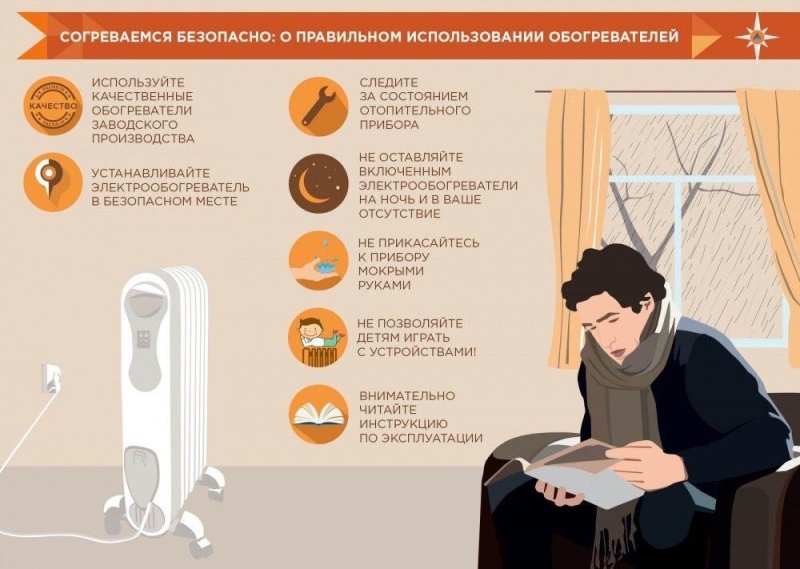 С наступлением холодной погоды возрастает количество пожаров в жилых домах. Всем жителям Ягоднинского городского округа, имеющим и использующим для обогрева помещений печи на твердом топливе, электробытовые приборы, газовые печи стоит уже сейчас задуматься о своей безопасности.Самые распространенные причины пожаров - нарушение правил эксплуатации электрооборудования и электронагревательных приборов и устройств, использование неисправных печей на твердом топливе, несоблюдение правил пользования газовыми приборами.Правила эксплуатации отопительных электробытовых приборов:- Электропроводку и электрооборудование в квартирах и хозяйственных постройках содержите в исправном состоянии.- Монтаж и ремонт ее производите только с помощью электромонтера.- Для защиты электросетей от короткого замыкания и перегрузок применяйте предохранители только заводского изготовления.- Электроприборы включайте в электросеть только при помощи штепсельных соединений заводского изготовления.- Электроутюги, электроплитки, электрочайники и другие электронагревательные приборы устанавливайте на несгораемые подставки и размещайте их подальше от мебели, ковров, штор и других сгораемых материалов.- В случае нагревания электророзетки, электровилки, искрения или короткого замыкания электропроводки или электроприборов немедленно отключите их и организуйте ремонт с помощью специалиста.- Не применяйте для обогрева помещений самодельные электрообогреватели.- Не закрывайте электрические лампы люстр, бра, настольных электроламп и других светильников бумагой и тканями.- Не сушите одежду и другие сгораемые материалы над электронагревательными приборами.- Не оставляйте без присмотра взрослых включенные в электросеть электрические приборы (плитки, чайники, приемники, телевизоры, магнитофоны и т.п.).- Эксплуатация электропроводки с поврежденной или ветхой изоляцией запрещена- Содержите в исправном состоянии электрические выключатели, розетки и вилки- Не применяйте для защиты электросети самодельные предохранители («жучки»).- Не оставляйте детей без присмотра, не поручайте им надзор за включенными электроприборами, обогревательными приборами.Берегите себя и своих близких!Отдел по делам ГО и ЧС администрации Ягоднинского городского округа